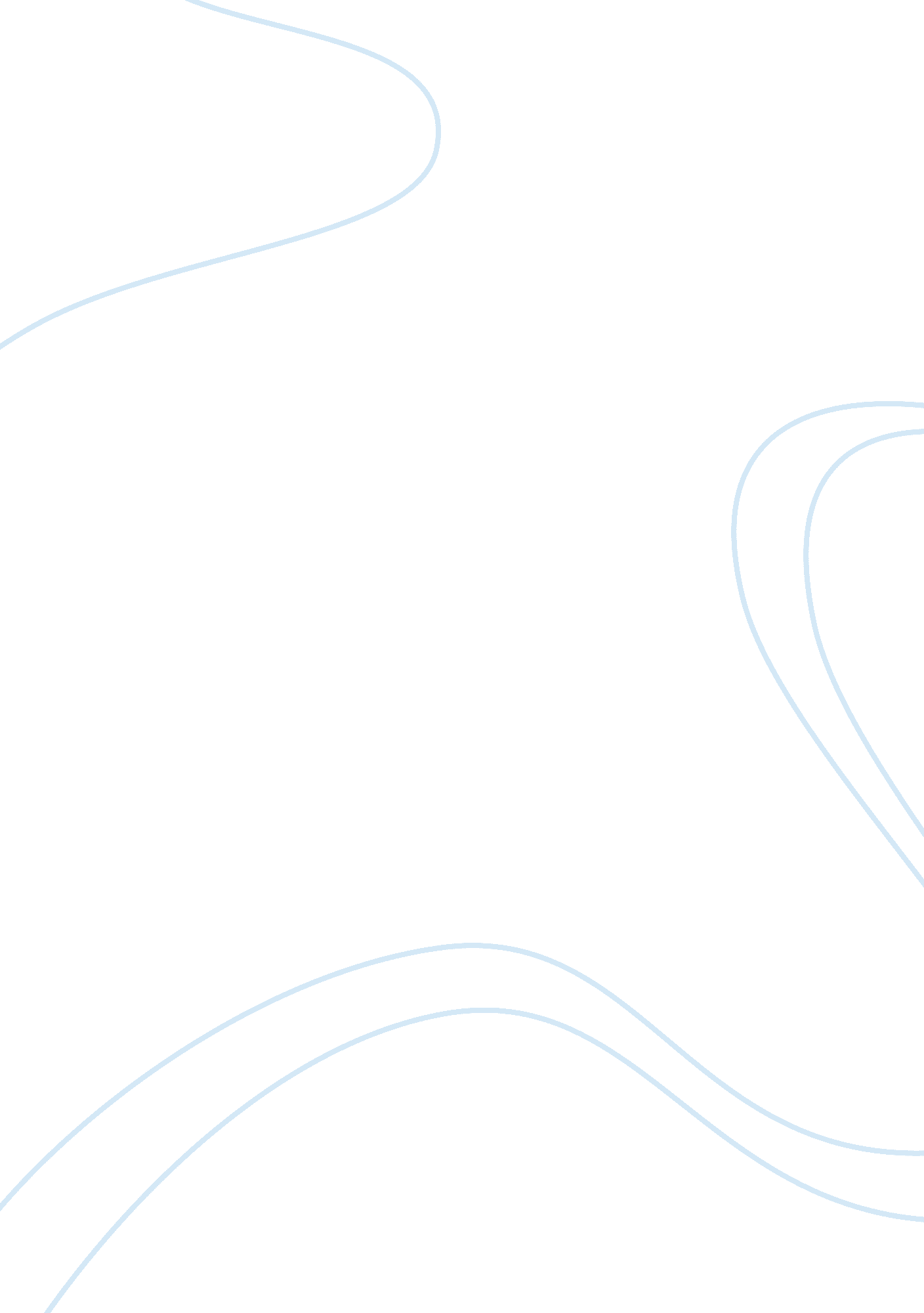 Verbal and nonverbal communicationsPsychology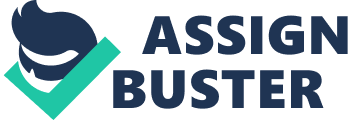 Verbal and Nonverbal Communications Affiliation: Summary Jerry and Kramer are more than best of friends and this episode called “ The Maid” proves it. When Kramer is lost in the Lower East Side where he has gone to break up with his girlfriend, he calls Jerry whom he relies on to come get him from his location which according to Jerry’s facial reaction is not clear to him but he still promises to get him. Elaine is very annoyed with the constant messages on her phone from the restaurant that Kramer signs up using her phone number. Her anger leads to her getting a new number which is not very “ friendly” and the evidence is the man she meets who refuses to take the number politely and walks away but his expression and body language say it all. 
Interactions between verbal and non-verbal 
Even though there are verbal interactions among the characters whether by phone or through face to face means, there are also a lot of underlying non-verbal communication and which contribute greatly to the storyline. Elaine’s park friend is an example of how odd and long her phone number is which leads to her changing it. The sexual relationship between Jerry and his maid whose non-verbal communication such as body language, using gestures and facial expressions indicate that it is not going to last and the maid is just using Jerry to be lazy and still get paid. George’s non-verbal communication through his dressing and speech when he is trying to get a nickname does not need verbal communication to explain (DeVito, 2012). 
References 
DeVito, J. (2012). The Interpersonal Communication Book, (13th Ed). New York: Pearson. 
http://www. tbs. com/video/index. jsp? cid= 137544 